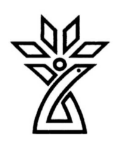 دانشگاه علوم پزشکی و خدمات درمانی استان چهار محال و بختیاریبسمه تعالیطرح دوره بالینیسال تحصیلی: 1402	گروه آموزشی:داخلی	                                                                     دوره: کارآموزینام درس: کارآموزی هماتولوژی	                                                                     شماره درس :نام مسئول دوره:	                                                                    مکان برگزاری دوره:شروع و پایان دوره: 1/7 / 1402 لغایت 30/ 9/ 1402	                                                     بیمارستان هاجرآدرس دفتر گروه: دفتر گروه های آموزشی بیمارستان هاجر	                                                    طول دوره:3 ماه                 تلفن دفتر :32220016اطلاعات تماس با مسئول دوره:	هدف کلی دوره (در 3حیطه شناختی، نگرشی و روانی -حرکتی)انتظار مي رود کارآموز در پایان دوره بتواند  دانش و روش برخورد تشخیصی –درمانی با علائم و بیماریهای شایع و اورژانسی هماتولوژی را کسب نموده باشد و از اقدامات پاراکلینیکی بطور مطلوب استفاده نماید.اهداف اختصاصی دوره (در 3حیطه شناختی، نگرشی و روانی- حرکتی)اﻟﻒ-درﺣﯿﻄﻪ داﻧﺶ:1-کارآموز در پایان دوره  اورژانس های هماتولوژی و انکولوژی را بشناسد و روش صحیح درمان آنها را توضیح دهد2- کارآموز در پایان دوره  با سرطان و انواع آن و راههای تشخیص و درمان آن آشنا بوده و آنها را طبقه بندی کند و شرح دهد.3- کارآموز در پایان دوره  بیماری های شایع هماتولوژیک را که در عملکرد روزانه با آن برخورد می کند بشناسد و آنها را شرح دهد.4- کارآموز در پایان دوره  اخلاق پزشکی و جنبه های مختلف ان در انتقال خون را شرح دهد.5_ کارآموز در پایان دوره  اشنایی با فراورده های پلاسمایی و اندیکاسیون های مصرف را شرح دهد.6_ کارآموز در پایان دوره  اشنایی با عوارض حاد تزریق خون را شرح دهد.7- کارآموز در پایان دوره  اشنایی با عوارض تاخیری تزریق خون را شرح دهد.8-  کاراموز در پایان دوره بتواند کم خونی را شرح دهد9- کاراموز در پایان دوره بتواند ترومبوسیتوپنی را شرح دهد.10- کاراموز در پایان دوره بتواند خونریزی ناشی از سیستم انعقادی را شرح دهد.11- کاراموز در پایان دوره بتواند کاهش گلبول های سفید را شرح دهد.12- کاراموز در پایان دوره بتوانداسپلنومگالی هپاتومگالی را شرح دهد13- کاراموز در پایان دوره بتواندلنفادنوپاتی را شرح دهد.  درﺣﯿﻄﻪ ﻣﻬﺎرت: 1- کارآموز توانایی گرفتن شرح حال کامل ومعاینه فیزیکی وتهیه problem list وتشخیص افتراقی های مناسب وتشخیص ودرمان مناسب رافراگرفته باشدو روش درمان آنها را مطرح نماید2 کارآموز درپایان دوره توانایی تفسیر تست های آزمایشگاهی را داشته باشد3- کارآموز درپایان دوره توانایی نوشتن صحیح خلاصه پرونده،progress noteرا داشته باشد درحیطه نگرش:کارآموز باید با دقت و حوصله و صرف وقت به صحبت های بیمار و همراهان وی گوش فرا داده و از این طریق علاوه بر ایجاد یک رابطه عاطفی انسانی با آنها، شرح حال و اطلاعات کشف شده مورد نیاز در جهت تشخیص و درمان بیمار را ثبت و تجزیه و تحلیل نماید. 2- کارآموز باید در نحوه ارتباط با بیمار و همراه وی، تاثیر عواملی نظیر سن و جنس، میزان تحصیلات، زمینه فرهنگی-مذهبی، اجتماعی و اقتصادی را مد نظر قرار داده و موقعیت بیمار را با توجه به عوامل فوق درک نماید. 3-اهمیت پژوهش در زمینه بیماری های داخلی را بداند و روند برنامه ریزی برای یک کار تحقیقاتی، مراحل اجرایی و تجزیه-تحلیل را بداند و در پژوهش های بالینی شرکت کند. ب-  اهداف مهارتهای عملی : بتواند در پايان دوره مهارتهای  زير را كسب نمايد:1- کارآموز درپایان دوره توانایی رنگ آمیزی لام خون محیطی را داشته باشد2- کارآموز درپایان دوره توانایی تفسیر لام خون محیطی را زیر میکروسکوپ نوری داشته باشد3- کارآموز درپایان دوره توانایی روش صحیح Tap مایع آسیت در بیمارانی  که آسیت ناشی از بدخیمی را داشته باشد4- کارآموز درپایان دوره توانایی انجام LP  و حتی تزریق داخل فضای نخاعی را داشته باشد5- کارآموز درپایان دوره توانایی روش انجام آسپیراسیون مغز استخوان از ایلیاک  و روش رنگ آمیزی لام آن را داشته باشد6- کارآموز درپایان دوره توانایی تفسیر لام آسپیراسیون مغز استخوان  را زیر میکروسکوپ نوری داشته باشد7- کارآموز درپایان دوره توانایی  انجام و انالیز CBC را داشته باشد 8- کارآموز درپایان دوره توانایی  گرفتن شرح حال و معاینه فیزیکی راداشته باشد9- کارآموز درپایان دوره توانایی نگارش سیر بیماری راداشته باشد10- کارآموز درپایان دوره توانایی انجام  ABGراداشته باشد11- کارآموز درپایان مهارت اموختن فهرست داروهای رایج و نحوه نوشتن نسخه در موارد شایع بیماریهای خون دارای کاربرد در فعالیت بالینی پزشک عمومیجدول کلاس‌های نظریجدول مهارت‌های عملی ضروریمنابع درس (عنوان کتاب، نام نويسنده، سال و محل انتشار، نام ناشر، شماره فصول يا صفحات مورد نظر در اين درس- در صورتی که مطالعه همه کتاب يا همه مجلدات آن به عنوان منبع ضروری نباشد)	هاریسون 2023 ، اسنشیال سیسیل 2023نحوه ارزشيابی فراگیر و بارم مربوط به هر ارزشيابی(روش های ارزشیابی و زمانبندی انجام ارزشیابی بطور کامل و دقیق ارائه گردد).الف) تکوینی (ارزشیابی‌های حین دوره)  امتحان عملی وحضور غیاب: ( 8 نمره )                                                                                                      ب) تراکمی (ارزشیابی‌های پایان دوره) امتحان تستی: 12 نمره                                        قوانین و مقررات آموزشی دوره:دانشجویان در مورنینگ-راند آموزشی-کلینیک-کلاس تئوری حضور غیاب خواهند شدهمه دانشجویان موظف به پوشیدن روپوش ونصب اتیکت در بخش وکلینیک خواهند بوددرصورت گزارش تخلف در زمینه های آموزشی و رفتاری واخلافی در کمیته اخلاق گروه مطرح و برخورد خواهدشدسياست مسئول دوره در مورد نظم و انضباط و اجرای قوانین آموزشی و درمانی:غیبت غیر موجه دانشجویان باکسر نمره و غیبت غیر مجاز بیش از 4 روز موجب حذف دوره خواهدشد.شرح وظایف فراگیران در عرصه های آموزشی (این قسمت بسته به ماهیت دوره تدوین شده و به تفکیک تکمیل گردد).شرح وظایف فراگیران در بخش:1-ویزیت بیماران بخش  وتهیه شرح حال مربوط به روتیشن در هر دوره وتکمیل واصلاح تحت نظر استاد مربوطه2-تعیین بحث آموزشی توسط استادمربوطه ومطالعه وکنفرانس توسط دانشجوشرح وظایف فراگیران در اورژانس:1-حضور منظم  طبق برنامه در کشیکهای  تعیین شده ( به مدت 3 ساعت در اورژانس)  و ویزیت بیماران  وشرح حال گیری و اقدامات عملی  تحت نظر رزیدنت  ارشد و اینترن کشیک 2-پر کردنlog book تهیه شده توسط مسئول استیجری ومکتوب کردن اقدامات عملی مشخص شده در log book  تحت نظر رزیدنت و اینترن کشیکشرح وظایف فراگیران در درمانگاه: 1-حضور در درمانگاه  قبل ازاستاد مربوطه،ویزیت بیمار-شرح حال گیری2-اصلاح نواقص مربوط به شرح حال گیری وتشخیص بیماری تحت نظر استاد مربوطهشرح وظایف فراگیران در کشیک عصر و شب:انجام اقدامات اولیه نظیر شرح حال گیری، ویزیت و...... در بدو بستری بیمار2-انجام اقدامات عملی ازقبیل سوند گذاری-تهیه لام خون محیطی-NG-TUBE    ومکتوب کردن در لاگ بوکشرح وظایف فراگیران در اتاق عمل*:-------شرح وظایف فراگیران در گزارش صبحگاهی:حضور منظم و فعال در جلسات گزارش صبحگاهیشرح وظایف فراگیران در کنفرانس‌ها:حضور به موقع ومنظم  فراگیران درکنفرانس در صورت عدم تداخل با کلاس های آموزشیشرح وظایف فراگیران در ژورنال کلاب:حضور به موقع ومنظم  فراگیران درژورنال کلاب در صورت عدم تداخل با کلاس های آموزشیشرح وظایف فراگیران در مرکز مهارت‌های بالینی*:آموزش معاینات مربوط به هر روتیشن توسط اتند تعیین شده از قبل جهت آموزش دانشجویان( بسته به نوع معاینه دربخش بر بالین بیمار، درمانگاه و......)که مباحث مربوط به معاینه در هر قسمت توسط استاد مربوطه آموزش داده می شود.جدول زمانبندی ارائه دوره: (این قسمت توسط گروه آموزشی تدوین گردد).ردیفتاریخموضوعمدرسساعتمکانطرح درس120/8/1402اورژانس های هماتولوژی و انکولوژی و روش صحیح درمان دکتر صالحی30/12آمفی تئاتر224/7/1402سرطان و انواع آن و راههای تشخیص و درمان دکتر خسروی30/12آمفی تئاتر322/7/1402بیماری های شایع هماتولوژیک دکتر صالحی30/12آمفی تئاتر429/7/1402اخلاق پزشکی و جنبه های مختلف ان در انتقال خون دکتر صالحی30/12آمفی تئاتر517/7/1402اشنایی با فراورده های پلاسمایی و اندیکاسیون های مصرف دکترقاسمیان30/12آمفی تئاتر613/9/1402عوارض تاخیری تزریق خوندکترقاسمیان30/12آمفی تئاتر713/9/1402عوارض حاد تزریق خون دکترقاسمیان30/12آمفی تئاتر88/7/1402کم خونیدکتر خسروی30/12آمفی تئاتر92/7/1402ترومبوسیتوپنیدکترقاسمیان30/12آمفی تئاتر1013/9/1402خونریزی ناشی از سیستم انعقادیدکترمعصومی8آمفی تئاتر1115/7/1402کاهش گلبول های سفیددکتر خسروی30/12آمفی تئاتر124/9/1402لنفادنوپاتیدکترصالحی30/12آمفی تئاتر1322/8/1402اسپلنومگالی هپاتومگالیدکترمعصومی8آمفی تئاترردیفمهارتمیزان و سطوح مشارکت فراگیرمیزان و سطوح مشارکت فراگیرمیزان و سطوح مشارکت فراگیرعرصه آموزشی مورد نظرعرصه آموزشی مورد نظرروش تدریسروش تدریسردیفمهارتمشاهدهاجرا تحت نظارتاجرای مستقلعرصه آموزشی مورد نظرعرصه آموزشی مورد نظرروش تدریسروش تدریس1گرفتن شرح حال و معاینه فیزیکی*بخش داخلی- کلینیک آموزشیبخش داخلی- کلینیک آموزشیآموزش مستقیمآموزش مستقیم2انجام  ABG*بخش داخلی- کلینیک آموزشیآموزش مستقیمآموزش مستقیم3نگارش سیر بیماری*بخش داخلی- کلینیک آموزشیآموزش مستقیمآموزش مستقیم4آموختن فهرست داروهای رایج در خون**بخش داخلی- کلینیک آموزشیآموزش مستقیمآموزش مستقیم5رنگ آمیزی لام خون محیطی**بخش داخلی- کلینیک آموزشیآموزش مستقیمآموزش مستقیم6تفسیرلام خون محیطی زیر میکروسکوپ نوری*بخش داخلی- کلینیک آموزشیآموزش مستقیمآموزش مستقیم7انجام روش صحیح Tap مایع آسیت در بیماران آسیت ناشی از بدخیمی*بخش داخلی- کلینیک آموزشیآموزش مستقیمآموزش مستقیم8انجام  LP و تزریق داخل فضای نخاعی*بخش داخلی- کلینیک آموزشیآموزش مستقیمآموزش مستقیم9انجام آسپیراسیون مغز استخوان از ایلیاک  و روش رنگ آمیزی لام آن*بخش داخلی- کلینیک آموزشیآموزش مستقیمآموزش مستقیم10تفسیر لام آسپیراسیون مغز استخوان  زیر میکروسکوپ نوری*بخش داخلی- کلینیک آموزشیآموزش مستقیمآموزش مستقیم11انجام و انالیز CBC*بخش داخلی- کلینیک آموزشیآموزش مستقیمآموزش مستقیمدورهزمان ارائهمعرفی دوره وآموزش اولیهدر اولین روز حضور فعال در گروهارائه برنامه آموزشی وآشنایی با قوانین ومقررات گروهروز اول هر فصل سال بصورت 3 ماههبرنامه روتیشن در بخش هاروز اول هر فصل سال بصورت 3 ماهه